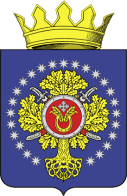 УРЮПИНСКИЙ МУНИЦИПАЛЬНЫЙ РАЙОНВОЛГОГРАДСКОЙ ОБЛАСТИУРЮПИНСКАЯ  РАЙОННАЯ  ДУМАР  Е  Ш  Е  Н  И  Е13 января 2021  года	                    № 178 О признании полномочий депутата Урюпинской районной Думыот Котовского сельского поселения Урюпинского муниципального района Волгоградской области В.Н. Королевой и списочном составе депутатов Урюпинской районной Думы        На основании постановления территориальной избирательной комиссии Урюпинского района Волгоградской области от 19 сентября 2019 года             № 90/1009, решения Совета депутатов Котовского сельского поселения Урюпинского муниципального района Волгоградской области от 24 декабря 2020 года № 21/73 «Об избрании депутата Совета депутатов Котовского сельского поселения Урюпинского муниципального района Волгоградской области в состав Урюпинской районной Думы», частей 2, 5 статьи 22 Устава Урюпинского муниципального района Волгоградской области Урюпинская районная Дума РЕШИЛА:        1. Признать полномочия депутата Урюпинской районной Думы Королевой Веры Николаевны, избранной в состав Урюпинской районной Думы Советом депутатов Котовского сельского поселения Урюпинского муниципального района Волгоградской области, с 24 декабря 2020 года.        2. Утвердить списочный состав депутатов Урюпинской районной    Думы по состоянию на 13 января  2021 года согласно приложению  к  настоящему решению.        3. Опубликовать настоящее решение в информационном бюллетене администрации Урюпинского муниципального района «Районные ведомости».              Председатель Урюпинской районной Думы                                                   Т.Е. Матыкина                                                                                                                                                           Приложение   к   решению                                                                                                                       Урюпинской районной Думы                                                                                                                       от 13 января 2021 года № 178Списочный состав Урюпинской районной Думы на 13 января 2021 года              ПредседательУрюпинской районной Думы                                                   Т.Е. Матыкина№ п/пФамилия, имя, отчествоСтатус  депутата Урюпинской районной Думы  в  сельском поселении Дата и номер постановления ТИК Урюпинского района о регистрации главы (депутата); дата и номер правового акта о вступлении в должность главы (дата и номер решения Совета депутатов об избрании депутатом Урюпинской районной Думы)АКЧЕРНСКОЕ СЕЛЬСКОЕ ПОСЕЛЕНИЕАКЧЕРНСКОЕ СЕЛЬСКОЕ ПОСЕЛЕНИЕАКЧЕРНСКОЕ СЕЛЬСКОЕ ПОСЕЛЕНИЕАКЧЕРНСКОЕ СЕЛЬСКОЕ ПОСЕЛЕНИЕ1КутыркинАндрей ЛьвовичГлава сельского поселенияПостановление ТИК от 19.09.2019г. № 90/1019; Распоряжение  от 20.09.2019г. № 312Хлуденева Светлана ВладимировнаДепутат Совета депутатовПостановление ТИК от 19.09.2019г. № 90/1000; Решение Совета депутатов от 24.09.2019г. № 1/5БЕСПАЛОВСКОЕ СЕЛЬСКОЕ ПОСЕЛЕНИЕБЕСПАЛОВСКОЕ СЕЛЬСКОЕ ПОСЕЛЕНИЕБЕСПАЛОВСКОЕ СЕЛЬСКОЕ ПОСЕЛЕНИЕБЕСПАЛОВСКОЕ СЕЛЬСКОЕ ПОСЕЛЕНИЕ3Беспалов Николай АндреевичГлава  сельскогопоселенияПостановление ТИК  от19.09.2019г. № 90/1020; Постановление  от 20.09.2019г. № 14Кузьмин Михаил НиколаевичДепутат Совета депутатовПостановление ТИК от 19.09.2019г. № 90/1001; Решение Совета депутатов  от 24.09.2019г. № 1/9БОЛЬШИНСКОЕ СЕЛЬСКОЕ ПОСЕЛЕНИЕБОЛЬШИНСКОЕ СЕЛЬСКОЕ ПОСЕЛЕНИЕБОЛЬШИНСКОЕ СЕЛЬСКОЕ ПОСЕЛЕНИЕБОЛЬШИНСКОЕ СЕЛЬСКОЕ ПОСЕЛЕНИЕ5Щепетнов Евгений АлександровичГлава  сельского поселенияПостановление ТИК от 19.09.2019г. № 90/1021; Постановление от 20.09.2019г. № 246Шехватова Наталия АлександровнаДепутат Совета депутатовПостановление ТИК от 19.09.2019г. № 90/1002; Решение Совета депутатов от 24.09.2019г. № 1/6БУБНОВСКОЕ СЕЛЬСКОЕ ПОСЕЛЕНИЕБУБНОВСКОЕ СЕЛЬСКОЕ ПОСЕЛЕНИЕБУБНОВСКОЕ СЕЛЬСКОЕ ПОСЕЛЕНИЕБУБНОВСКОЕ СЕЛЬСКОЕ ПОСЕЛЕНИЕ7Усова Лариса ЕвгеньевнаГлава сельского поселенияПостановление ТИК от 19.09.2019г. № 90/1022; Постановление от 20.09.2019г. № 448Алферова Екатерина ЛеонидовнаДепутат Совета депутатов Постановление ТИК от 19.09.2019 г. № 90/1003;Решение Совета депутатов от 23.09.2019г. № 1/4ВЕРХНЕБЕЗЫМЯНОВСКОЕ СЕЛЬСКОЕ ПОСЕЛЕНИЕВЕРХНЕБЕЗЫМЯНОВСКОЕ СЕЛЬСКОЕ ПОСЕЛЕНИЕВЕРХНЕБЕЗЫМЯНОВСКОЕ СЕЛЬСКОЕ ПОСЕЛЕНИЕВЕРХНЕБЕЗЫМЯНОВСКОЕ СЕЛЬСКОЕ ПОСЕЛЕНИЕ9Светикова Марина ИвановнаГлавасельского поселения Постановление ТИК от 19.09.2019г. № 90/1023; Постановление от 20.09.2019г. № 3410Кирсанов Александр АлександровичДепутат Совета депутатовПостановление ТИК от 19.09.2019г. №90/1004; Решение Совета депутатов от 24.09.2019г. № 1/4ВИШНЯКОВСКОЕ СЕЛЬСКОЕ ПОСЕЛЕНИЕВИШНЯКОВСКОЕ СЕЛЬСКОЕ ПОСЕЛЕНИЕВИШНЯКОВСКОЕ СЕЛЬСКОЕ ПОСЕЛЕНИЕВИШНЯКОВСКОЕ СЕЛЬСКОЕ ПОСЕЛЕНИЕ11ГоршковаГалина ВикторовнаГлава сельского поселенияПостановление ТИК от 19.09.2018г. № 49/340; Постановление администрации от 19.09.2018г. № 45 12Усова Елена ВикторовнаДепутат Совета депутатовПостановление ТИК от 19.09.2018г. № 49/337; Решение Совета депутатов от 24.09.2018г. № 1/3ДОБРИНСКОЕ СЕЛЬСКОЕ ПОСЕЛЕНИЕДОБРИНСКОЕ СЕЛЬСКОЕ ПОСЕЛЕНИЕДОБРИНСКОЕ СЕЛЬСКОЕ ПОСЕЛЕНИЕДОБРИНСКОЕ СЕЛЬСКОЕ ПОСЕЛЕНИЕ13БондаренкоАлексей ЮрьевичГлава сельского поселенияПостановление ТИК от 19.09.2019г. № 90/1024; Постановление от 20.09.2019г. № 114Матасов Александр ИгоревичДепутат Совета депутатовПостановление ТИК от 19.09.2019г. № 90/1005; Решение Совета депутатов от 24.09.2019г. № 1/10ДУБОВСКОЕ СЕЛЬСКОЕ ПОСЕЛЕНИЕДУБОВСКОЕ СЕЛЬСКОЕ ПОСЕЛЕНИЕДУБОВСКОЕ СЕЛЬСКОЕ ПОСЕЛЕНИЕДУБОВСКОЕ СЕЛЬСКОЕ ПОСЕЛЕНИЕ15ГопоненкоТатьяна НиколаевнаГлава сельского поселенияПостановление ТИК от 19.09.2019г. № 90/1025; Постановление от 20.09.2019г. № 3016Горина Инна СергеевнаДепутат Совета депутатовПостановление ТИК от 19.09.2019г. № 90/1006; Решение Совета депутатов от 24.09.2019г. № 1/4ДЬЯКОНОВСКОЕ СЕЛЬСКОЕ ПОСЕЛЕНИЕДЬЯКОНОВСКОЕ СЕЛЬСКОЕ ПОСЕЛЕНИЕДЬЯКОНОВСКОЕ СЕЛЬСКОЕ ПОСЕЛЕНИЕДЬЯКОНОВСКОЕ СЕЛЬСКОЕ ПОСЕЛЕНИЕ17БоковФедор ВикторовичГлава сельского поселенияПостановление ТИК от 19.09.2019г. № 90/1026; Постановление от 26.09.2019г. № 4118МатыкинаТатьяна ЕгоровнаДепутат Совета депутатовПостановление ТИК от 19.09.2019г. № 90/1007; Решение Совета депутатов от 02.10.2019г. № 1/5ИСКРИНСКОЕ СЕЛЬСКОЕ ПОСЕЛЕНИЕИСКРИНСКОЕ СЕЛЬСКОЕ ПОСЕЛЕНИЕИСКРИНСКОЕ СЕЛЬСКОЕ ПОСЕЛЕНИЕИСКРИНСКОЕ СЕЛЬСКОЕ ПОСЕЛЕНИЕ19АзаровАлександр ЗахаровичГлава сельского поселенияПостановление ТИК от 19.09.2019г. № 90/1027; Постановление от 20.09.2019г. № 120Татаренко Марина ЕвгеньевнаДепутат Совета депутатовПостановление ТИК от 19.09.2019г. № 90/1008; Решение Совета депутатов от24.09.2019г. № 1/9КОТОВСКОЕ СЕЛЬСКОЕ ПОСЕЛЕНИЕКОТОВСКОЕ СЕЛЬСКОЕ ПОСЕЛЕНИЕКОТОВСКОЕ СЕЛЬСКОЕ ПОСЕЛЕНИЕКОТОВСКОЕ СЕЛЬСКОЕ ПОСЕЛЕНИЕ21Иванченко Галина ВикторовнаГлава сельского поселенияПостановление ТИК от 19.09.2019г. № 90/1028; Распоряжение от 20.09.2019г. № 1622КоролеваВера НиколаевнаДепутат Совета депутатовПостановление ТИК от 19.09.2019г. № 90/1009; Решение Совета депутатов от 24.12.2020г. № 21/73КРАСНЯНСКОЕ СЕЛЬСКОЕ ПОСЕЛЕНИЕКРАСНЯНСКОЕ СЕЛЬСКОЕ ПОСЕЛЕНИЕКРАСНЯНСКОЕ СЕЛЬСКОЕ ПОСЕЛЕНИЕКРАСНЯНСКОЕ СЕЛЬСКОЕ ПОСЕЛЕНИЕ23КабылинЮрий ВикторовичГлава сельского поселенияПостановление ТИК от 19.09.2018г. № 49/341; Распоряжение  от 24.09.2018г. № 21-Р/л 24Платонов Андрей ВладимировичДепутат Совета депутатовПостановление ТИК от 19.09.2018г. № 49/338; Решение Совета депутатов от 18.07.2019г. № 10/44КРЕПОВСКОЕ СЕЛЬСКОЕ ПОСЕЛЕНИЕКРЕПОВСКОЕ СЕЛЬСКОЕ ПОСЕЛЕНИЕКРЕПОВСКОЕ СЕЛЬСКОЕ ПОСЕЛЕНИЕКРЕПОВСКОЕ СЕЛЬСКОЕ ПОСЕЛЕНИЕ25ЩелконоговАлексей ПрокофьевичГлава сельского поселенияПостановление ТИК от 19.09.2019г. № 90/1029; Постановление от 20.09.2019г. № 4126Чугунова Елена ВасильевнаДепутат Совета депутатовПостановление ТИК от 19.09.2019г. № 90/1011; Решение Совета депутатов от 24.09.2019г. № 1/4МИХАЙЛОВСКОЕ СЕЛЬСКОЕ ПОСЕЛЕНИЕМИХАЙЛОВСКОЕ СЕЛЬСКОЕ ПОСЕЛЕНИЕМИХАЙЛОВСКОЕ СЕЛЬСКОЕ ПОСЕЛЕНИЕМИХАЙЛОВСКОЕ СЕЛЬСКОЕ ПОСЕЛЕНИЕ27МаксимовАртем АндреевичГлава сельского поселенияПостановление ТИК от 19.09.2019г. № 90/1030; Постановление от 20.09.2019г. № 3928Тиханин АлексейВикторовичДепутат Совета депутатовПостановление ТИК от 19.09.2019г. № 90/1012; Решение Совета депутатов от 23.09.2019г. № 1/6ОКЛАДНЕНСКОЕ СЕЛЬСКОЕ ПОСЕЛЕНИЕОКЛАДНЕНСКОЕ СЕЛЬСКОЕ ПОСЕЛЕНИЕОКЛАДНЕНСКОЕ СЕЛЬСКОЕ ПОСЕЛЕНИЕОКЛАДНЕНСКОЕ СЕЛЬСКОЕ ПОСЕЛЕНИЕ29МоисеевСергей ИвановичГлава сельского поселенияПостановление ТИК от 19.09.2019г. № 90/1031; Постановление от 20.09.2019г. № 2930Попов Анатолий СергеевичДепутат Совета депутатовПостановление ТИК от 19.09.2019г. № 90/1013; Решение Совета депутатов от 24.09.2019г. № 1/6ОЛЬШАНСКОЕ СЕЛЬСКОЕ ПОСЕЛЕНИЕОЛЬШАНСКОЕ СЕЛЬСКОЕ ПОСЕЛЕНИЕОЛЬШАНСКОЕ СЕЛЬСКОЕ ПОСЕЛЕНИЕОЛЬШАНСКОЕ СЕЛЬСКОЕ ПОСЕЛЕНИЕ31Мезенцева Галина АлександровнаГлава сельского поселенияПостановление ТИК от 19.09.2019г. № 90/1032; Постановление от 20.09.2019г. № 4232Николаева Клавдия АндреевнаДепутат Совета депутатовПостановление ТИК от 19.09.2019г. № 90/1014; Решение Совета депутатов от 24.09.2019г. № 1/6ПЕТРОВСКОЕ СЕЛЬСКОЕ ПОСЕЛЕНИЕПЕТРОВСКОЕ СЕЛЬСКОЕ ПОСЕЛЕНИЕПЕТРОВСКОЕ СЕЛЬСКОЕ ПОСЕЛЕНИЕПЕТРОВСКОЕ СЕЛЬСКОЕ ПОСЕЛЕНИЕ33Потапова Людмила АлександровнаГлава сельского поселенияПостановление ТИК от 10.12.2019г. № 97/1067; Постановления от 11.12.2019г. № 7734Пескова Елена АнатольевнаДепутат Совета депутатовПостановление ТИК от 19.09.2019г. № 90/1015; Решение Совета депутатов от 23.09.2019г. № 1/6РОССОШИНСКОЕ СЕЛЬСКОЕ ПОСЕЛЕНИЕРОССОШИНСКОЕ СЕЛЬСКОЕ ПОСЕЛЕНИЕРОССОШИНСКОЕ СЕЛЬСКОЕ ПОСЕЛЕНИЕРОССОШИНСКОЕ СЕЛЬСКОЕ ПОСЕЛЕНИЕ35ХвостиковСергей НиколаевичГлава сельского поселенияПостановление ТИК от 19.09.2019г. № 90/1033; Постановление от 20.09.2019г. № 136Бубнова Людмила НиколаевнаДепутат Совета депутатовПостановление ТИК от 19.09.2019г. № 90/1016; Решение Совета депутатов от 24.09.2019г. № 1/9САЛТЫНСКОЕ СЕЛЬСКОЕ ПОСЕЛЕНИЕСАЛТЫНСКОЕ СЕЛЬСКОЕ ПОСЕЛЕНИЕСАЛТЫНСКОЕ СЕЛЬСКОЕ ПОСЕЛЕНИЕСАЛТЫНСКОЕ СЕЛЬСКОЕ ПОСЕЛЕНИЕ37Колотилина Людмила ВладимировнаГлава сельского поселенияПостановление ТИК от 19.09.2018г. № 49/342; Распоряжение администрации от 21.09.2018г. № 33 38Карпов Вячеслав ИвановичДепутат Совета депутатовПостановление ТИК от 19.09.2018г. № 49/339; Решение Совета депутатов  от 24.09.2018г. № 1/4ХОПЕРОПИОНЕРСКОЕ СЕЛЬСКОЕ ПОСЕЛЕНИЕХОПЕРОПИОНЕРСКОЕ СЕЛЬСКОЕ ПОСЕЛЕНИЕХОПЕРОПИОНЕРСКОЕ СЕЛЬСКОЕ ПОСЕЛЕНИЕХОПЕРОПИОНЕРСКОЕ СЕЛЬСКОЕ ПОСЕЛЕНИЕ39СатоваКаринаБаймусаевнаГлава сельского поселенияПостановление ТИК от 20.02.2019 года № 65/420;Распоряжение главы Хоперопионерского сельского поселения от 21.02.2019 г. № 540Беляев Владимир ИвановичДепутат Совета депутатовПостановление ТИК от 19.09.2019г. № 90/1018; Решение Совета депутатов  от 24.09.2019г. № 1/4